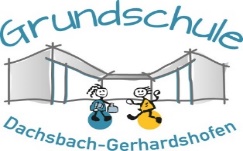 Am Schulzentrum 1      .      91466 GerhardshofenTel. 09163 968945E – Mail: info@gs-dachs-gerhard.deAntrag auf Inanspruchnahme der NotbetreuungName des Kindes: …………………………………………………….Telefonnummer: …………………………………..     Klasse: ………………Ich benötige für meinen Sohn/ meine Tochter an den Homeschooling – Tagen für die entfallene Unterrichtzeit einen Platz in der Notbetreuung[] für die Woche vom ………… bis ………..      an allen Homeschooling - Tagen.[] in der Woche vom……… bis ……….. nur an folgenden Wochentagen:…………………………………………………………………………………[] bis auf Weiteres.Datum: ………………………….       Unterschrift: ……………………………Bitte geben Sie den Antrag spätestens am Freitag der vorangegangenen Woche in der Schule ab.